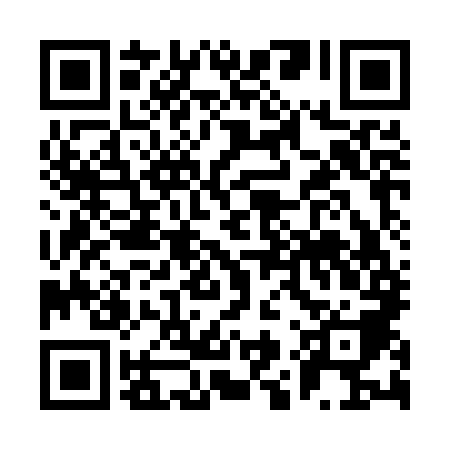 Ramadan times for Stavanger, Rogaland, NorwayMon 11 Mar 2024 - Wed 10 Apr 2024High Latitude Method: Angle Based RulePrayer Calculation Method: Muslim World LeagueAsar Calculation Method: HanafiPrayer times provided by https://www.salahtimes.comDateDayFajrSuhurSunriseDhuhrAsrIftarMaghribIsha11Mon4:484:487:0412:474:256:316:318:4012Tue4:444:447:0112:474:276:346:348:4213Wed4:414:416:5812:464:296:366:368:4514Thu4:384:386:5512:464:316:386:388:4815Fri4:344:346:5212:464:336:416:418:5016Sat4:314:316:4912:464:356:436:438:5317Sun4:284:286:4712:454:376:456:458:5618Mon4:244:246:4412:454:396:486:488:5919Tue4:214:216:4112:454:416:506:509:0220Wed4:174:176:3812:444:426:526:529:0521Thu4:134:136:3512:444:446:556:559:0722Fri4:104:106:3212:444:466:576:579:1023Sat4:064:066:2912:444:486:596:599:1324Sun4:024:026:2612:434:507:027:029:1625Mon3:593:596:2312:434:527:047:049:2026Tue3:553:556:2012:434:537:067:069:2327Wed3:513:516:1712:424:557:097:099:2628Thu3:473:476:1412:424:577:117:119:2929Fri3:433:436:1112:424:597:137:139:3230Sat3:393:396:0912:415:007:167:169:3631Sun4:354:357:061:416:028:188:1810:391Mon4:304:307:031:416:048:208:2010:432Tue4:264:267:001:416:068:238:2310:463Wed4:224:226:571:406:078:258:2510:504Thu4:174:176:541:406:098:278:2710:535Fri4:134:136:511:406:118:308:3010:576Sat4:084:086:481:396:128:328:3211:017Sun4:044:046:451:396:148:348:3411:058Mon3:593:596:421:396:168:378:3711:099Tue3:543:546:401:396:178:398:3911:1310Wed3:493:496:371:386:198:418:4111:17